CHECKLISTE ZUR ÜBERPRÜFUNG DER ELEKTRISCHEN KONSTRUKTION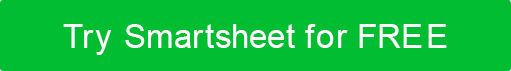 STATUSNein.ARTIKELGENEHMIGT VONDATUM GENEHMIGT1Keine elektrischen Räume befinden sich direkt unter Duschen, Labors, Küchen, Geschirrspülbereichen oder anderen Bereichen, in denen Wasserservice angeboten wird. Rohre, die Flüssigkeiten oder Gase enthalten, passieren auch keine elektrischen Räume.2Planungs- und Bauverfahren erfüllen die Konformität.2.aDie Anforderungen für die Verteilung elektrischer Systeme richten sich nach NEC 517-30/517-40 und dem Electrical Design Manual.2.bDie Anforderungen an die primäre und sekundäre Transformation entsprechen dem Electrical Design Manual.2.cDie Behälter sind konform.2.dDie erforderlichen Laufbahnen für fluoroskopische, radiologische und tiefe Therapieräume entsprechen dem Electrical Design Manual.2.eRennbahnsysteme existieren, wie im Electrical Design Manual gefordert.2.e.1Die gesamte Verkabelung wird in Laufbahnen installiert.2.e.2Unterirdische Laufbahnen sind mit Beton ummantelt.3Alarme sowie alle nicht brennbaren medizinischen Gas- und medizinisch-chirurgischen Vakuumsysteme entsprechen dem Electrical Design Manual und NFPA 99.3.aMaster-Alarmzentralen werden an der Telefonzentrale und der technischen Leitstelle oder Kesselanlage installiert.3.bBereichsalarme werden dort bereitgestellt, wo medizinische Gassysteme installiert sind.4Verschiedene Alarme entsprechen dem Electrical Design Manual.5Elektrische Submetering-Geräte erfüllen die Anforderungen (einschließlich der Nachhaltigkeitsanforderungen) des Electrical Design Manual.6Lightning Protection System ist konform.7Brandmeldeanlagen wurden in Übereinstimmung mit dem Protection Design Manual konstruiert.8Konstruktionszeichnungen orientieren sich an technischen Anforderungen und Stil.9Das System erfüllt alle CAD-Anforderungen.VERZICHTSERKLÄRUNGAlle Artikel, Vorlagen oder Informationen, die von Smartsheet auf der Website bereitgestellt werden, dienen nur als Referenz. Obwohl wir uns bemühen, die Informationen auf dem neuesten Stand und korrekt zu halten, geben wir keine Zusicherungen oder Gewährleistungen jeglicher Art, weder ausdrücklich noch stillschweigend, über die Vollständigkeit, Genauigkeit, Zuverlässigkeit, Eignung oder Verfügbarkeit in Bezug auf die Website oder die auf der Website enthaltenen Informationen, Artikel, Vorlagen oder zugehörigen Grafiken. Jegliches Vertrauen, das Sie auf solche Informationen setzen, erfolgt daher ausschließlich auf Ihr eigenes Risiko.